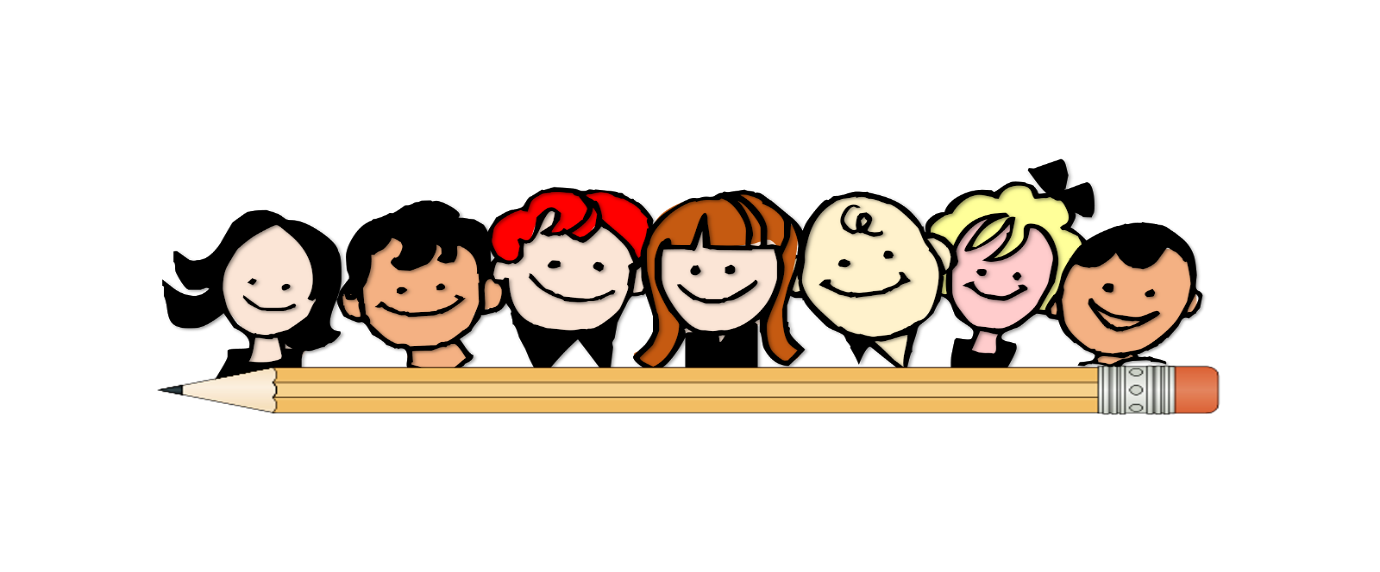 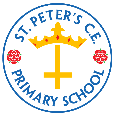 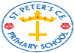 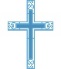 EnglishMathsPSHE Heartsmart     History Room on the Broom (simple  narrative retell) and Jack and the Beanstalk (traditional tales retell)Place value within 50.Measurement (weight and height, length and volume)Fake is a mistake! Why is it important for me to do me?‘Take Flight!’Learning about early aviators eg The Wright Brothers, Amelia Earhart and Charles Lindbergh. 